Al c.a. di Dirigente Scolastico e D.S.G.A.Oggetto : MODULO SEGNALAZIONE INTERVENTOSEGNALARE LA TIPOLOGIA DI MALFUNZIONAMENTO (se cartaceo, porre la croce - se digitale, evidenziare in GRASSETTO)Riconsegnare questo modulo cartaceo in PORTINERIAOPPURE fotografarlo ed inviarlo COME ALLEGATO a bops0200d@istruzione.it , specificando nell’OGGETTO SOLO : SEGNALAZIONE INTERVENTO - COGNOME SEGNALANTE - LUOGO>>  Parte per il referente rapporti con la Città Metropolitana  >>>>  Parte del modulo da compilare da parte del personale interno cui viene notificato l’avvenuto intervento da parte delle maestranze esterne, da riconsegnare al referente per i rapporti con la Città Metropolitana >>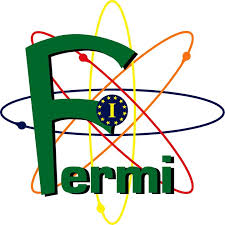 LICEO SCIENTIFICO STATALE  “E. FERMI”SEDE:  Via Mazzini, 172/2 - 40139 Bologna - Tel. 051 4298511 Codice fiscale  80074870371 – Codice meccanografico BOPS02000D   Sede Associata: Via Nazionale Toscana, 1 - 40068 San Lazzaro di Savena - Tel. 051 470141E-mail: bops02000d@istruzione.it    Web-site: www.liceofermibo.edu.itLa/Il sottoscritta/oFirma QualificaIn dataNel luogo (per cortesia essere precisi: indicare il numero dell’aula oppure il locale numerato più prossimo)Nel luogo (per cortesia essere precisi: indicare il numero dell’aula oppure il locale numerato più prossimo)INTERVENTO ...URGENTEnon urgenteATTO VANDALICO/Prot.MURATORISERRAMENTISTIFALEGNAMI/VETRITINTEGGIATURAELETTRICO/IDRAULICOASCENSORIRISCALDAMENTOARREDI SCOLASTICISEGNALETICA DI ALLARME/EVACUAZIONE IMPIANTO ANTI-INCENDIO/IDRANTIIMPIANTO DI SICUREZZAIMPIANTO INTERFONO/CENTRALINOALTRO (specificare) :ALTRO (specificare) :ALTRO (specificare) :ALTRO (specificare) :SPECIFICARE IN DETTAGLIO IL TIPO DI MALFUNZIONAMENTO NB: se vi è una particolare dinamica per il  malfunzionamento, scrivere aggiungendo un foglio a questo moduloSPECIFICARE IN DETTAGLIO IL TIPO DI MALFUNZIONAMENTO NB: se vi è una particolare dinamica per il  malfunzionamento, scrivere aggiungendo un foglio a questo moduloSPECIFICARE IN DETTAGLIO IL TIPO DI MALFUNZIONAMENTO NB: se vi è una particolare dinamica per il  malfunzionamento, scrivere aggiungendo un foglio a questo moduloSPECIFICARE IN DETTAGLIO IL TIPO DI MALFUNZIONAMENTO NB: se vi è una particolare dinamica per il  malfunzionamento, scrivere aggiungendo un foglio a questo moduloMalfunzionamento appurato in entrata da :In data : Segnalato alla ditta preposta :Segnalato alla ditta preposta :Tramite Mail - PEC Prot in ENTRATA/data :Riparazione (cerchiare)  :  EFFETTUATA - NON EFFETTUATA Riparazione (cerchiare)  :  EFFETTUATA - NON EFFETTUATA Se la riparazione è STATA EFFETTUATA, è stata PERSONALMENTE appurata dal personale interno (nome e qualifica) :Se la riparazione è STATA EFFETTUATA, è stata PERSONALMENTE appurata dal personale interno (nome e qualifica) :Effettuata in data :Dalla ditta :Nella persona di :Contatto :Se NON EFFETTUATA, specificare il motivo : NON COMPETENZA DELLA DITTA CONVOCATA o DA TERMINARESe NON EFFETTUATA, specificare il motivo : NON COMPETENZA DELLA DITTA CONVOCATA o DA TERMINARESE la riparazione è di competenza del Liceo, alla firma diDSDSGA